Version Number: 01Ratified by Local Governing Body: September 2019Next Review Due: September 2020School Link: Miss L McPartlandPurposeThe Equality Act 2010 replaced all previous equality legislation such as the Race Relations Act, Disability Discrimination Act and Sex Discrimination Act. At The Grange Academy we wish to create and maintain a trusting, secure and happy environment where everyone can work as equals. All members of the school community have responsibilities to promote equality of opportunity, experience and treatment, and to challenge stereotypes. Our school community consists of a diverse range of people – employees, visitors, students and parents. We need to celebrate our differences, by understanding them and enjoying the diversity this brings.Objectives StatementWe want to foster mutual tolerance and our aim is for everyone to feel welcome and valued within the school community. We will do this by actively promoting equal opportunities and not discriminating either directly or indirectly against anyone on the grounds of colour, race, nationality, disability, beliefs, sexual orientation or gender identity. The school will ensure that:All students have opportunities to achieve their potentialExpectations of all students are high and we fulfil our ‘commitment to excellence.’All students have access to and can make full use of, the school’s facilities and resourcesIt reflects the community it serves and responds to its needsAll students are prepared for life in a diverse and multi-ethnic societyAll students understand the meaning of prejudice, how discrimination occurs and how to take a stand against theseIt has a positive ethos and environmentRacist, hate and discriminatory incidents are dealt with effectively Inclusion issues are taken seriously and are considered in all aspects of school lifeEqual OpportunitiesAll students and adults within the school have a right to be treated with respect. This includes a right:To ensure that all learners have equal access to a rich, broad, balanced and relevant curriculumTo advance equality of opportunity by ensuring that teaching, learning and curriculum promote equality, celebrate diversity and promote community cohesion by fostering good relations.To eliminate any discrimination, harassment and victimization. To ensure that no-one is unfairly or illegally disadvantaged as a consequence of their age, disability, gender, gender-identity, sexual orientation, colour, race, ethnic or national origin, disability or religious beliefs.To ensure that those with management responsibility and individual members of staff, accept responsibility for planning teaching, learning and curriculum apply this policy to all we do.To ensure that learners and parents are fully involved in the provision made by the school and to increase transparency. To ensure that within the school budget, adequate funding is provided to underpin this policy and that intervention, positive action and preventative action is funded where needed.To physical, emotional and verbal respect, free from violence, bullying and abusive languageTo respect for grounds of colour, race, nationality, disability, beliefs, sexual orientation or gender identity. To freedom from sexual comments or harassment and inappropriate use of humourTo the safety of their propertyTo equal opportunities in relation to course access, recruitment, access to extra-curricular activities and, school visitsWith full regard to the Equality Act 2010 we will protect any student taking steps to reassign their sex, whether those steps are social (for example changing their name, the pronoun they prefer and the way they dress or look) or include medical intervention (for example accessing hormone therapy or having surgery).StrategiesMonitoring, evaluation and review carried out by the Senior Leadership Team will ensure that procedures and practices within the school reflect the objectives of this policy.Parents and governors will be involved and consulted about the provision being offered by the school.Teachers will ensure that their planning, teaching and learning takes account of this policy and they will see that the Equality Duty underpins all their work.The diversity within our school and the wider community will be viewed positively by all and this diversity will be recognized as a positive, rich resource for teaching, learning and the curriculum.INSET opportunities will be provided for staff, to raise awareness of their Equality Duty and provide them with the knowledge, skills and understanding they need to meet the requirements of this policy.Active contributions will be sought of parents and others to enrich teaching, learning and the curriculum.The positive achievements of all pupils will be celebrated and recognized. To ensure that we welcome different families, including those with same sex parents.To ensure that separated parents are treated equally.To ensure that views of all stakeholders are gathered and evaluated, with areas for development actioned.Students and adults within school are encouraged to challenge any inappropriate behaviour or comments. In the case of comments/incidents witnessed by others, silence and non-intervention will be viewed as agreement.SupportSupport is available for students from their, class teacher Progress Tutor, Key Stage Leader Progress and Assistant Progress Leader, or any trusted adult.Some students may access the Inclusion Centre staff or key workers as sources of help. The curriculum at The Grange Academy will incorporate multi-faith teaching and learning about other cultures. This universal approach may include visits to places of worship, sites of specific religious/cultural interest, and the use of speakers from different faiths and cultures. The SMSC programme is wide and varied and covers many topics such as bullying, understanding LGBT+ and road safety. The Grange Academy welcomes its duties under the Equality Act 2010 and the Disability Discrimination Act 2005. We are committed to:Promoting equality of opportunityPromoting good relations between members of different racial, cultural and religious groups and communitiesEliminating unlawful discriminationIn order to achieve these criteria we are guided by the following principles:Every student should have the opportunities to achieve the highest possible standards and the best possible qualifications for the next stages of their life and educationEvery student should be helped to develop a sense of personal and cultural identity that is confident and open to change, and that is receptive and respectful towards other identitiesEvery student should develop the knowledge, understanding and skills that they need in order to participate in Britain’s multi ethnic society, and in the wider context of an interdependent worldEvery student should have the right to be healthy, stay safe, enjoy and achieve, make a positive contribution and achieve economic well-being in accordance with the Every Child Matters agendaThese principles apply to the full range of our policies and practices, including those which are concerned with:Students’ progress, attainment and assessmentBehaviour, discipline and exclusionsStudents’ personal development and pastoral careAdmissions and attendanceThe curriculum contentStaff recruitment and professional developmentPartnership with parents and communitiesThe school is opposed to all forms of prejudice including racism, sexism, homophobia, biphobia, transphobia and xenophobia. This includes prejudice which is directed towards religious groups and particular communities, for example, travellers, refugees and asylum-seekers. The school hopes through education and knowledge to teach respect, tolerance and understanding towards different beliefs, cultures and lifestyles. Racist/sexist jokes will be regarded as any other form of bullying and dealt with as such.Religious ObservanceWe respect the religious beliefs and practices of all staff, students and their parents, and will comply with all reasonable requests relating to religious observance and practice.Breaches of policyBreaches of policy will be dealt with in the same way that breaches of other school policies are dealt with, as determined by the Principal and the governing body. Monitoring and EvaluationLists of all students of ethnic minorities and Children in Care should be held centrally and the following data should be collected and evaluated by both sex and ethnicity:Examination resultsAttendanceBullying incidentsExclusions – both internal and externalDestinations at end of 11-16 education (as appropriate)ResponsibilitiesThe Governors’ responsibility is to ensure that the school complies with the legislation and that this policy and its related procedures and strategies are implemented. The Principal is responsible for implementing the policy and for ensuring that all staff are aware of their responsibilities by presenting all staff with the updated policy. The Senior Leadership Team are responsible for ensuring that appropriate training and support is given through the normal staff development programme and that this issue is highlighted in the school development plan. They are responsible for taking appropriate action in any case of unlawful discrimination. All staff are expected to deal with any bullying incidents that may occur; to know how to challenge bias and stereotyping, and to incorporate principles of equality and diversity into all aspects of their work. In the case of support staff the appropriate action will be to report to their Line Manager and to document the incident appropriately.(This policy can be read in conjunction with the Behaviour for Learning and Anti-Bullying Policies.)School CharacteristicsCompliance with Public Sector Equality Duty (PSED)As a school we are committed to giving all of our pupils every opportunity to achieve the highest standards.  We are committed to ensuring that positive action is taken where necessary to ensure the ethos of the school celebrate individuality with not only pupils but with staff, governors, parents/carers and visitors.  All concerns around a breach of these expectation are taken seriously and investigated fully.  All concerns are recorded and kept on file.At The Grange we are committed to promoting an equal and diverse community and ensuring that we promote individuality.Raise awareness of individuality through assemblies, PSHE curriculum, form time, outside agency presentationsParticipate in both local and national initiatives such as Anti bullying week, Mental Health Awareness week.Seek support from outside agencies to support the needs of our community such as LGBT community.Advancing equality of opportunity between people who share a protected characteristic and people who do not share it.Use the school’s IDSR (Inspection data summary report) plus internal school tracking to compare school’s data to national data to identify variation within various groups.Fostering good relations across all characteristics between people who share a protected characteristic and people who do not share it.The Grange promotes good relations between people in many ways:School Ethos – One school, one vision.Raising awareness of groups who are not represented throughout the school.Opportunities available through PSHE curriculum.Expectation that pupils respect all members of staff irrespective of their roles and responsibilities.Behaviour policyAnti-bullying policyInvolvement in local communitiesOur Equality Objectives 2019/20CharacteristicBreakdownNumber of pupils1021 pupils   500 male  521 femaleNumber of staff 26 male     116 femaleNumber of governors 9  in total 3 male  6 femalePupil MobilityLeavers 2017/2018 = 39 Leavers 2018/2019 = 53New Starters 2017/2018 = 41  New Starters 2018/2019 = 43Free School MealsEligible for Pupil Premium 378 511Children in Care16Care Leavers 2EthnicityEnglish as an additional language23 childrenSpecial Educational Needs231 children SEND  – EHCP (18), SEND Support (213)Attendance 94.4% (with Y11) or 95.1% (without Y11)ObjectiveMonitoringResponsibilityTimescaleSuccess MeasuresTo ensure that views of all stakeholders are gathered and evaluated, with areas for development actioned.Governors meetingsPrincipalAll Year groups completed by July 2019.Data report indicates that parents and pupils feel safe in school.Narrow gaps in attainment between groups of pupils: Gender, SEND.Review of data from data points.Subject review focus on different groups.CPT focus on planning for individual needWhole school training on QF teaching.Associate PrincipalsData input dates and GCSE results.Improved performance of boys and EHCP pupils.Narrow the gap in attendance between groups of pupils: Gender, SEND.Analysis of dataLetters to parents and carersMedical verificationParental meetingsSEND reviewsDeployment of EWOSLT Attendance LeadAnalysis each half term.Increase in attendance of boys.  Increase in attendance of pupils with EHCP.Reduce the incidents of bullying.Analysis of Behaviour logs.BSB referralsRestorative justice meetingsPSP targetsBehaviour contact targetsSLT Behaviour LeadAnalysis each half term.By July 2020  a decrease in the number of incidents from the previous 2 years.Reduce the incidents of homophobic languageAnalysis of Behaviour logs.BSB referralsRestorative justice meetingsPSP targetsBehaviour contact targetsSLT Behaviour LeadAnalysis each half term.By July 2020 a decrease in the number of incidents from the previous two years.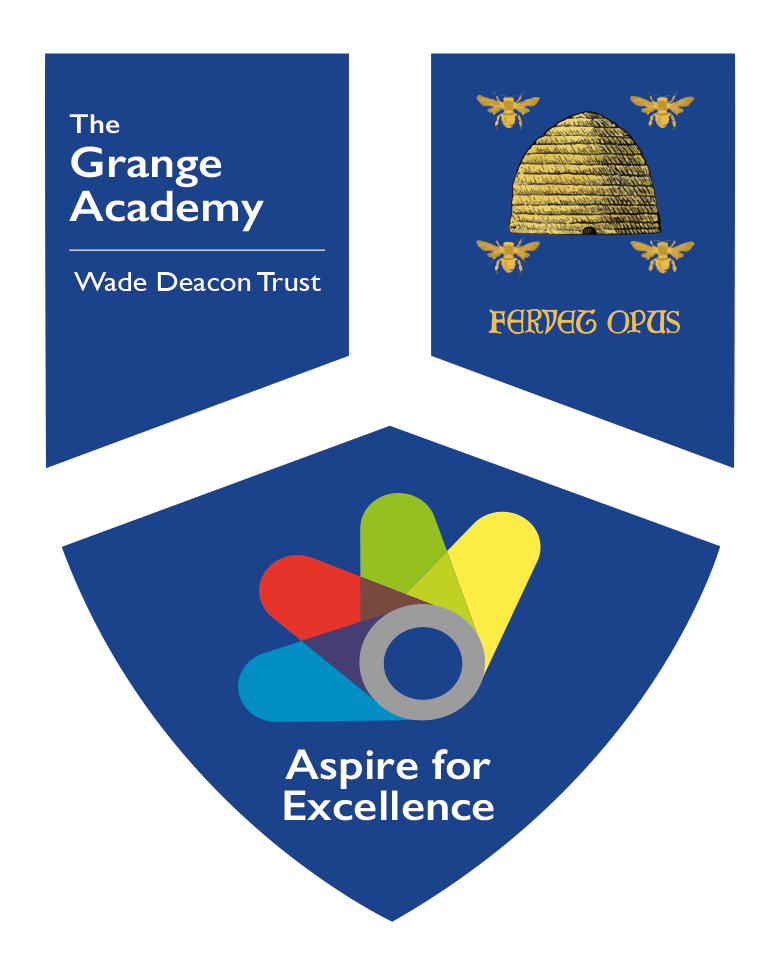 